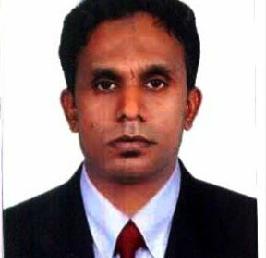 HasheemE-mail:  ​hasheem-396759@gulfjobseeker.com Work History:Logistics Storekeeper/forklift operatorJuly 2012 to april 2018​Key AccountabilitiesControlling the upcountry consignment and preparing the goods received voucher (​G.R.V​)Managing purchasing ,receiving and issuing of consignment stock and reconciliation of stock balances.Annually and monthly taking the stock brandvise (local par level) stock on hand and reporting to the head IT and merchandisers.Update inventory for all deliveries and supplied items.warehouse safety measure and proper handling, especially for sensitive product to eliminate possible damages.proper receiving and binning for the first in and first out systems.Preparing discrepancy reports for the upcountry consignment and reporting to the Merchandisersorder picking, stocking and packing for local delivery and International shipment.Involve the set-up and operation of the company.●   Hameedia fashion brand​in sri lanka as a logistics store keeper ​January 2009 to June 2012●	M.h.alshaya group of company ​in dubai​​as a logistics D C assistant​	may 2007 to June 2008●	Kuwait food company (Americana) In ​dubai as a team  member	​November 2001 to April 2006●	Keels restaurants (pvt) Ltd ​in sri lanka as a crew member	​February 2000 to April 2001Educational certificationsCertificate in computer Awareness Programming language At ​Galaxy computer Institute​in Dubai MS-office 2000,word,excel,power point,multi media,E- mail & InternetGCE (General Certificate of Education) O/L Examination in sri lankaProfessional qualifications●	Followed courses  at ​german technical training institute​in sri lanka ​July 1995 to August 1996Languages knownEnglish,arabic,hindi,tami and sinhalaDriving LicenseSri lanka and saudi arabiaExtra Curricular ActivitiesMember of Pete rite Swimming Club, Member of young silver football sports club.Played Football, Cricket ,volleyball and basketball at Inter​​house level.Personal Profile:Declaration: - I Mohamed Hasheem solemnly declare that all the information provided in this document is true and correct to the best of my knowledge and experience.Your sincerelyHasheemDate of Birth:th​Date of Birth:​​20​ April 1977Gender:MaleNationality:​​Sri Lankanmarital status:marriedVisa status:visit Visa (20th january 2020 to 30th april 2020)